Lampiran 18Dokumentasi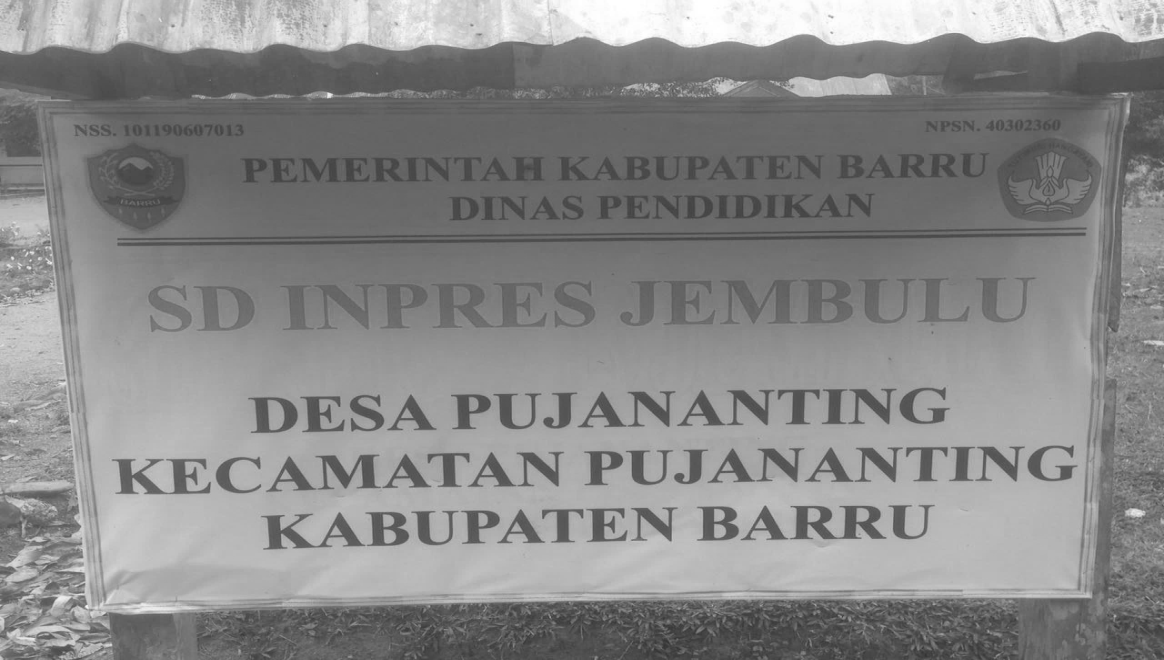 Papan Nama Sekolah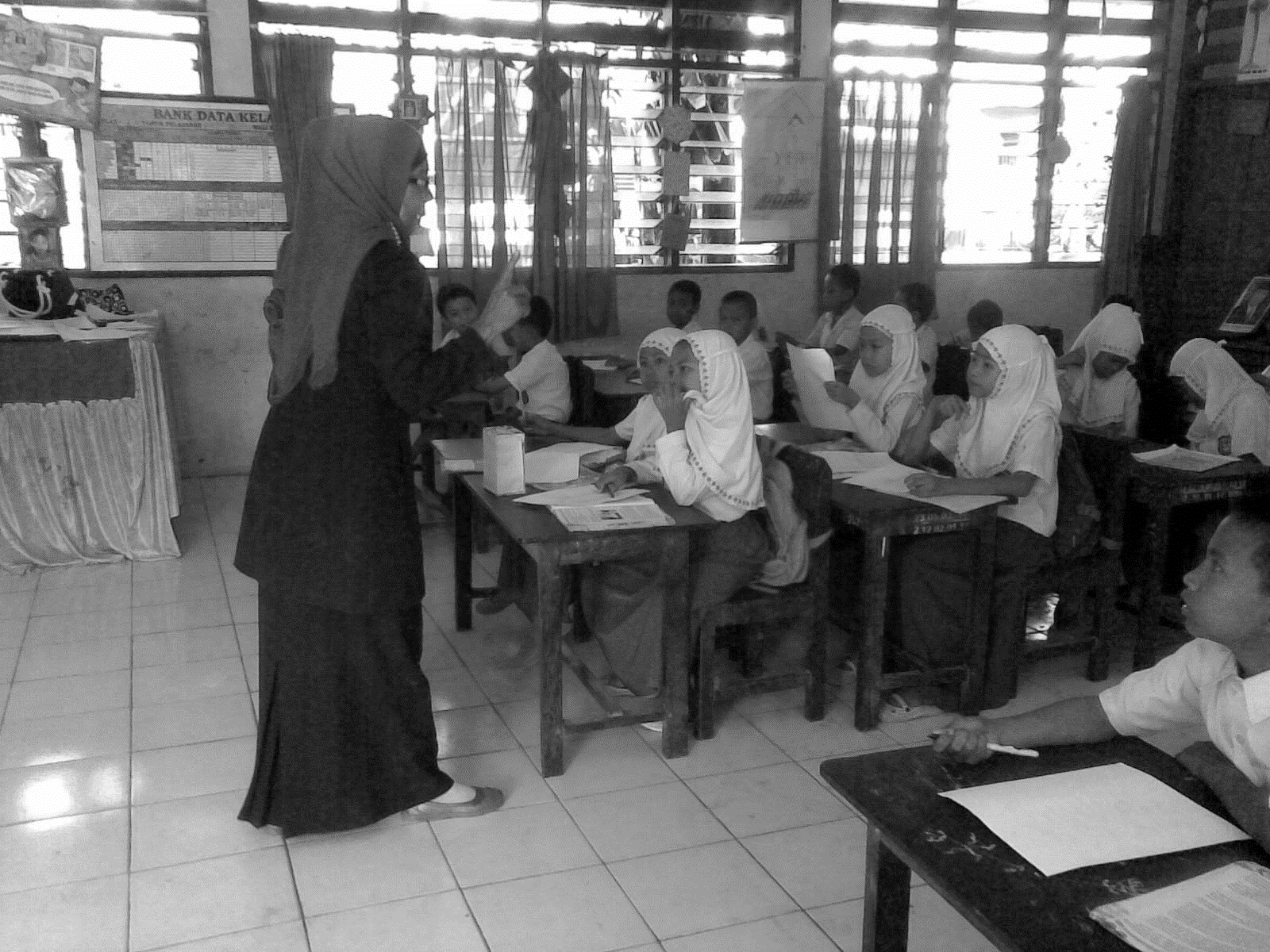 Guru Membagi Siswa kedalam kelompok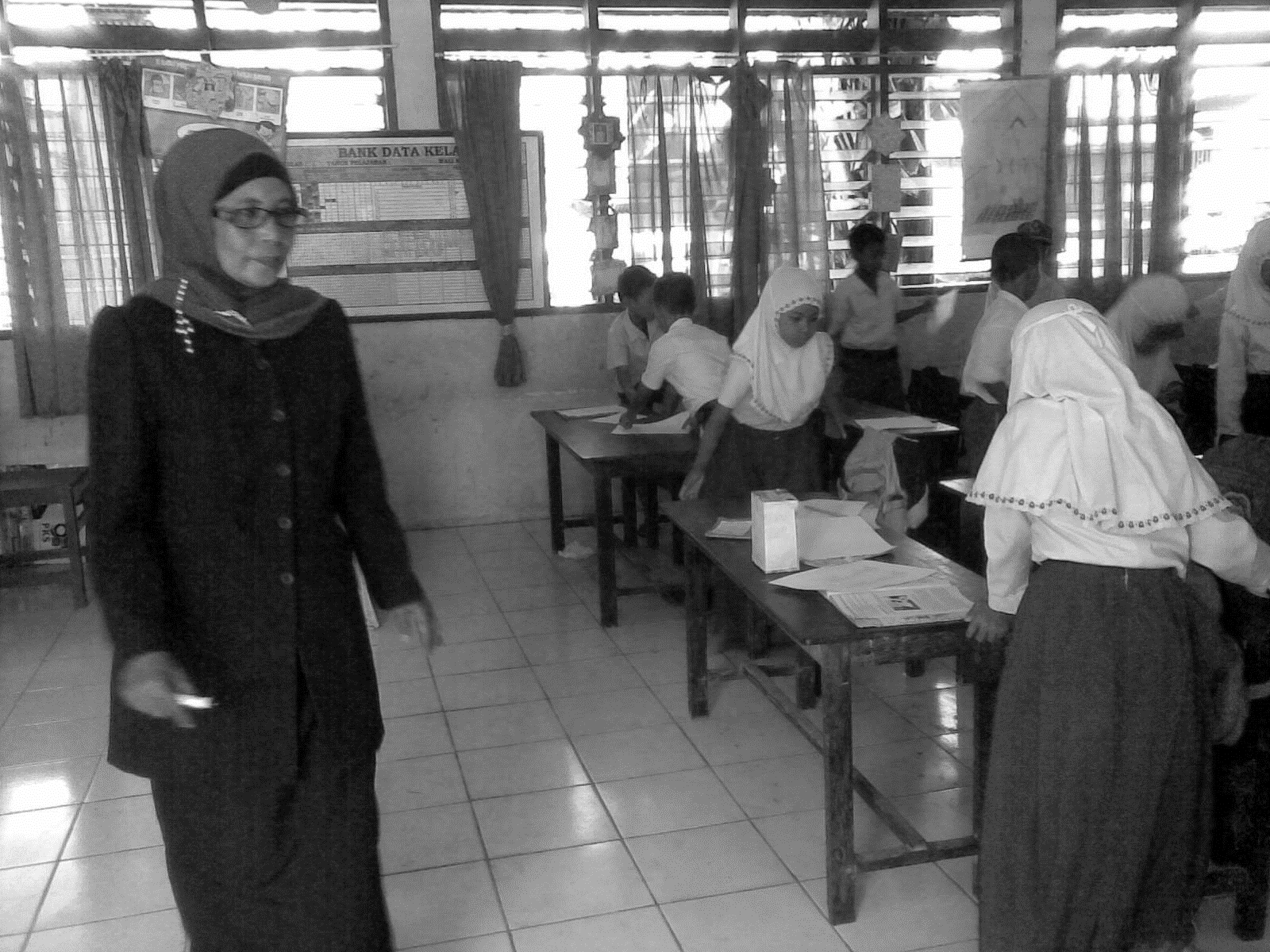 Guru Mengatur Siswa sehingga mereka berhadapan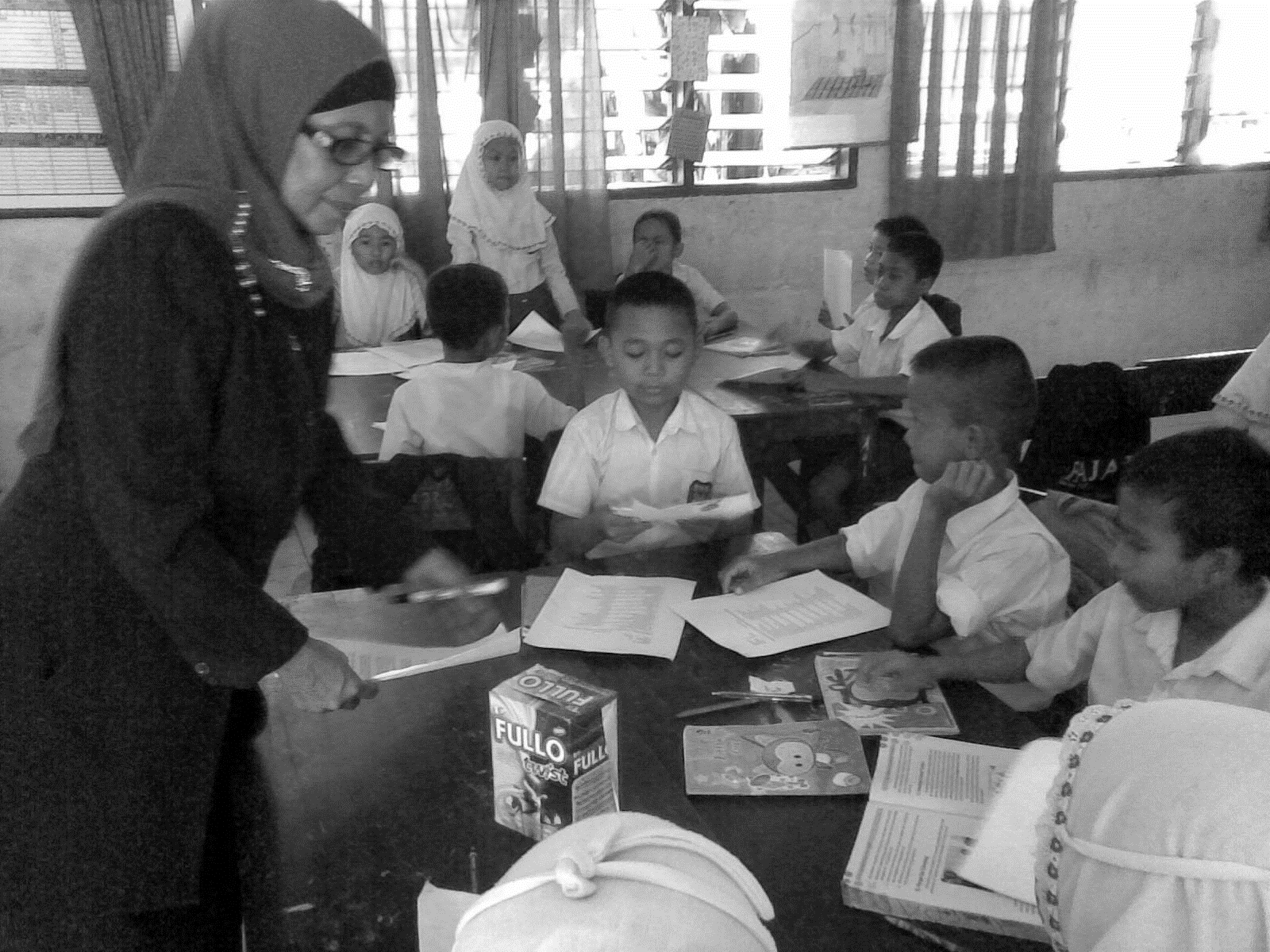 Guru meminta Siswa untuk menyiapkan Argumen tentang materi yang diajarkan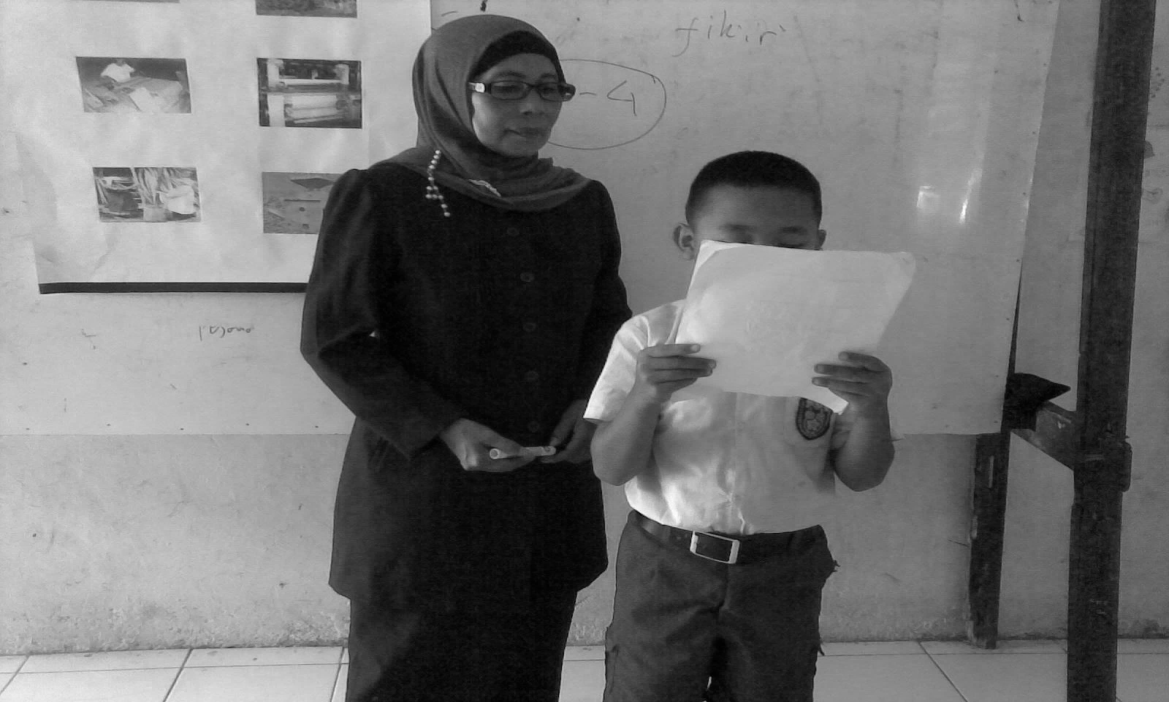 Guru mempersilahkan kelompok untuk memulai debat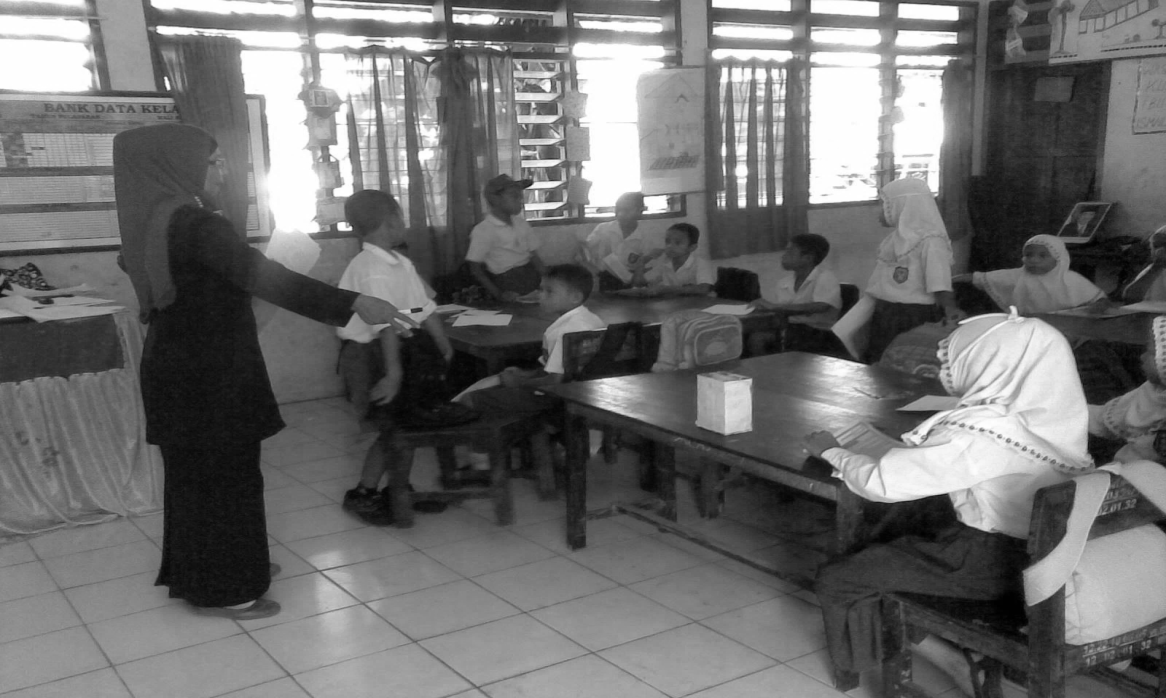 Guru meminta tanggapan dari kelompok lain dan saling berdebat	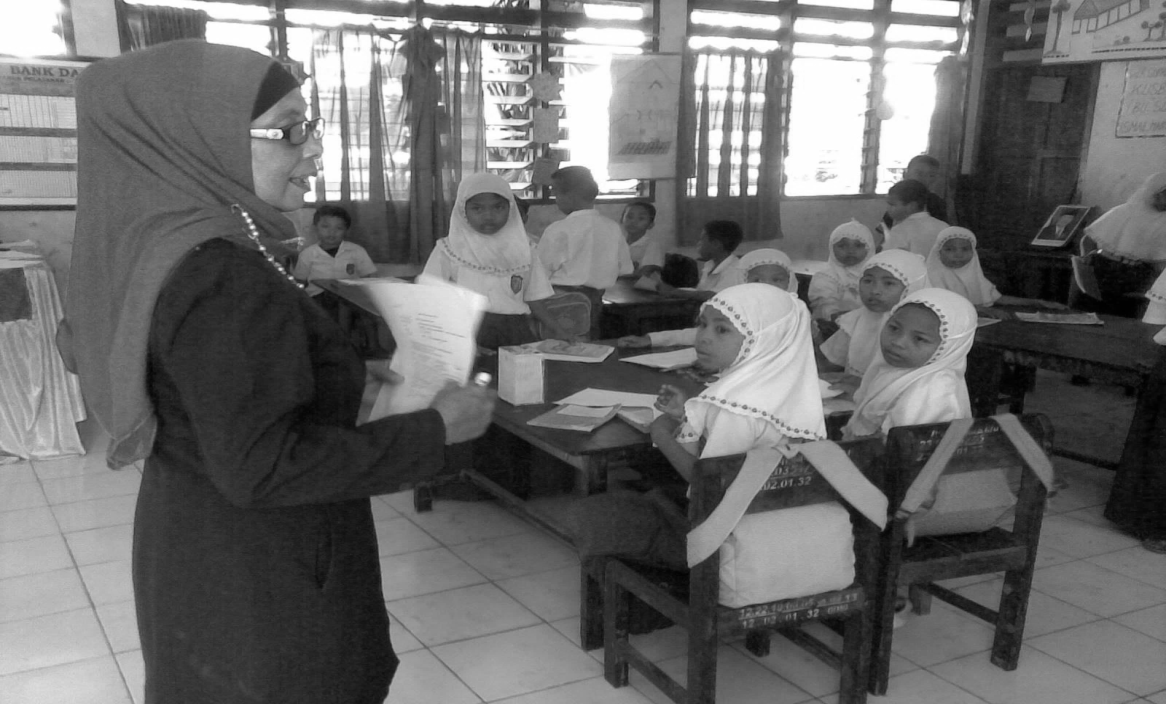 Guru menyampaikan kesimpulan terhadap materi pelajaran